Our camp is starting very soon.  Please see the information below to make sure you are ready to have a great time.DatesCamp starts on [PUT START DATE HERE] at [TIME] and finishes at [PUT FINISH DATE HERE] at [TIME].When you arrive, please check in with [CAMP COORDINATOR’S NAME].  If you have any questions please contact the camp coordinator on [CAMP COORDINATOR PHONE NUMBER].PlaceThe camp is being held at Campialba.  Campialba is located at 34 Hunter Street, Hervey Bay.What to BringTo make sure you have a great time, please bring the following things to camp.Fitted SheetBedding (Other sheets, sleeping bag, etc)PillowTowel[Add other things here as necessary]Some Things to RememberCampialba is a no-smoking site.Our camp is being catered for by the Campialba kitchen staff.  To make things run smoothly, we will all eat together at times listed on our program.If you have registered special dietary needs, please check in with kitchen staff when you arrive.We have a general noise curfew outside the hours of 7 a.m. to 9 p.m. to show respect to our neighbours.Get ready to have a great time.  Camp is starting soon …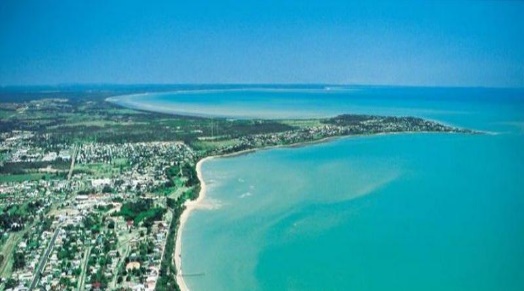 